                                                                 ПроектО признании утратившим силу постановления администрации Порецкого муниципального округа от 10.02.2023 № 109 «О  внесении  изменений в постановление администрации  Порецкого района от 25.12.2018 № 403 «О муниципальной программе Порецкого района Чувашской Республики «Развитие культуры и туризма»»	Администрация Порецкого района  п о с т а н о в л я е т:	1. Признать утратившим силу постановление администрации Порецкого муниципального округа от 10.02.2023 № 109 « О внесении изменений в постановление администрации Порецкого района от 25.12.2018 №403 « О муниципальной программе Порецкого района Чувашской Республики «Развитие культуры и туризма»».	2. Настоящее постановление вступает в силу со дня его официального опубликования в издании «Вестник Поречья» и подлежит размещению на официальном сайте Порецкого муниципального округа в информационно-телекоммуникационной сети «Интернет».	Глава Порецкого муниципального округа                                                   Е.В. Лебедев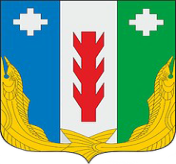 Администрация Порецкого муниципального округа Чувашской РеспубликиПОСТАНОВЛЕНИЕ_________2023 № ___с. ПорецкоеЧăваш РеспубликинПăрачкав муниципалитет округӗн администрацийĕЙЫШĂНУ    _________2023 № ___Пăрачкав сали